 	  Оператору електронного майданчика  ТОВ «ДЕРЖЗАКУПІВЛІ.ОНЛАЙН»  код ЄДРПОУ 39008321ДОВІДКА ФІЗИЧНОЇ ОСОБИВідомості про фізичну особуХарчишин Сергій Сергійович, реєстраційний номер облікової картки платника податків:  3200922015, адреса електронної пошти: harchishun@gmail.com, тел.  +3800977240007 Банківські реквізитиПриватБанк
МФО банку 305299РНОКПП 3200922015IBAN UA713052990000026208694185158«8» листопада 2021р.   	       Харчишин Сергій Сергійович 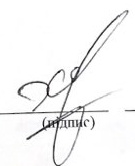 